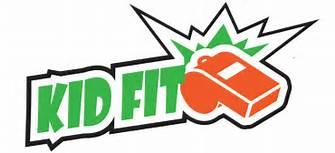 			SPORTS presents:Making Progress:  Viking Future Stars Basketball II will be more team games with coach’s guidance. We continue to put the Future Vikings to work with developmental basketball skills and drills in a great healthy environment!  They will have fun with dribbling, passing, footwork and shooting drills for the first part of the session then the participants will play in team/group games for the second part of the session.  For:  Boys and Girls 1st – 3rd gradeWhere:  West Chester East HS Main Gym, 450 Ellis Lane,When:  Sundays 12/22, 12/29, 1/5, 1/12 – 12:30 PM – 2 PM (4 sessions)Who:  Run by WC East Varsity Boys Coaches and T.D. Lion’s Kid Fit Sports What:  Viking Future Stars Basketball, participants will be involved in individual and group skills and drills working on dribbling, passing, agility work, footwork, and shooting. Participants will also be playing in grouped (2 v 2, 3 v 3, 5 v 5) games and skill competitions each week. A great way to get your son or daughter moving around, learning, and having fun doing it!  Improve week to week.Cost:  $55/participant if Venmo (@tdlions2) or mail in by 12/19, $60 PayPal (kidfitsports.com) $70 if walk in registration ($20 if walk in per session), $55/SiblingMade payable to Tom DurantMail to: P.O. Box 82, Westtown, PA 19395--------------------------------------------------------------------------------------------------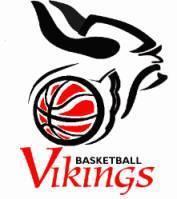 em